Geachte ouder(s),Maatregelen in functie van Covid 19:Dit jaar werken we per bubbel naar aanleiding van de richtlijnen in functie van Covid-19. Organisatorisch brengt dit enkele veranderingen/ aanpassingen met zich mee:Elke deelnemer krijgt op voorhand de groep waartoe hij behoort met de behorende kleur.Aankomst en vertrek van elke deelnemer gebeurt per dropzone/ afhaalzone. Bij aankomst staan er dispensers ter beschikking zodat deelnemers hun handen kunnen ontsmetten. Elke deelnemer krijgt een polsbandje in de kleur van zijn groep/bubbel. We vragen om dit heel de week aan te houden. Zo is het voor onze monitoren steeds duidelijk en overzichtelijk wie tot welke groep/bubbel behoort.Deze kleuren worden gebruikt op de site/locatie voor de verschillende zones en circulatieplan weer te geven. Per bubbel is er een duidelijk circulatieplan voorzien aan de hand van kleuren en pictogrammen om contact met andere bubbels en externen te vermijden (zie bijlage) Pauzes worden op vaste tijdstippen voorzien, alsook toiletbezoeken en mogelijkheid om handen te ontsmetten. Elke deelnemer voorziet ook een eigen herbruikbare drinkflesWe proberen zoveel mogelijk activiteiten outdoor te laten doorgaan dus aangepaste schoenen en kledij zijn noodzakelijk.Op www.sportopiavzw.be kan u steeds ons coronadraaiboek raadplegen voor verdere info.Interessant om weten:1. Houd onze website in het oog voor de data van onze komende kampen.Wees er tijdig bij, want de inschrijvingen lopen steeds snel vol! Indien je hierover vragen hebt, contacteer ons gerust.2. Op de facebookpagina van Sportopiavzw kan u dagelijks terecht voor foto's van onze kampen.Met sportieve groeten
Het SPORTOPIAVZW-TEAM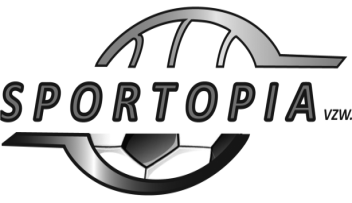 SPORTOPIAVZWVroenenbosstraat 82  – 1653 Dworp0478/37.88.94Email: sportopiavzw@gmail.comWebsite: www.sportopiavzw.beIn samenwerking met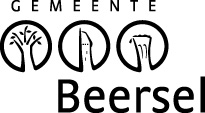 Betreft : 	Bijkomende informatie - Sportweek 03 tot 07 augustus 2020
Doel :Wij hopen al onze deelnemers een leuke en sportieve week te bezorgen.Wat heb je nodig ?- Sportkledij en regenkledij. Gelieve deze zoveel mogelijk te labelen en of naam te voorzien. - Sportschoenen die geen verkleuring- en/of verbrandingsstrepen op de sportvloer nalaten EN een apart paar schoenen voor de buitensporten.- De deelnemers eten ’s middags per bubbel in de cafetaria’s van het sportcomplex. - Iedereen zorgt voor z’n eigen lunchpakket en drankje. Locatie : Sportcomplex Vogelenzang, Dworpsestraat 149 te Lot.Tijdstip : - Er is opvang voorzien vanaf 8u, de activiteiten starten om 9u stipt. Gelieve dit  duidelijk aan te duiden op infofiche indien nodig  - De sportweek eindigt elke dag om 16u, er is opvang voorzien tot 17u. Gelieve dit  duidelijk aan te duiden op infofiche indien nodig !Gelieve deze tijdstippen stipt te respecteren!Programma :In bijlage vindt u een weekoverzicht . Het programma is gevarieerden de inhoud wordt aangepast aan de leeftijdsgroep.Aanpassingen in functie van het weer of andere omstandigheden zijn dagelijks mogelijk.Contact :Indien u nog vragen en/of suggesties hebt, kan u contact opnemen via een van deze nummers: 	- Diandra	: 0485/05.52.15 - Timme 	: 0478/37.88.94OF via onze website (www.sportopiavzw.be), mailadres (sportopiavzw@gmail.com) of onze facebookpagina (vergeet deze niet te liken!).